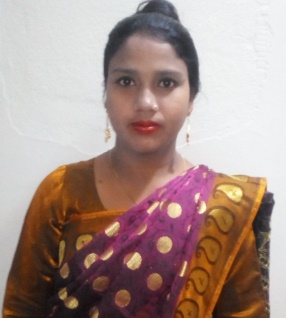                              NAME: REZINA AKTER		PHONE NO: +8801764976890	FATHER’S NAME: MD. AZIZAR  RAHMAN	MATHER’S NAME: MST. AZIMA BEGUM                            VILL: MALLIKADAHA,POST: MALLIKADAHA,P.S- DEBIGANJ,DIST:PANCHGARCH         EDUCATION QUALIFICATION:	1.SSC                                              2. HSC                                              3. BSC IN  NURSING    EXPERIENCE: NURSING INSTRUCTOR 1YEAR NORTH BENGAL(THAKURGAON)                       2. NURSING INSTRACTOR GOLDEN LIFE1YEAR (THAKURGAON)